ҠАРАР			  	         №23                ПОСТАНОВЛЕНИЕ«03» апрель 2024 й.		        	                             «03» апреля 2024  г.Об условиях приватизации объектов муниципального имущества       В соответствии с Федеральным законом от 21.12.2001 г. № 178-ФЗ 
«О приватизации государственного и муниципального имущества», Постановлением Правительства РФ от 27.08.2012 г. № 860 «Об организации и проведении продажи государственного и муниципального имущества в электронной форме», решением Совета сельского поселения Микяшевский  сельсовет муниципального района Давлекановский район Республики Башкортостан  от 11.07.2023 г. №29 «Об утверждении плана приватизации муниципального имущества сельского поселения Микяшевский сельсовет муниципального района Давлекановский район Республики Башкортостан на 2023 год и на плановый 2024 и 2025 годов», п о с т а н о в л я ю:1. Приватизировать находящееся в собственности сельского поселения Микяшевский сельсовет муниципального района Давлекановский район Республики  Башкортостан  муниципальное имущество:  здание нежилое, детский сад, с кадастровым номером 02:20:130101:102, площадью 475,6 кв.м., вместе с земельным участком с  кадастровым номером 02:20:130101:45, общей площадью 6804 кв.м., категория земель: земли населенных пунктов, вид разрешенного использования: детсад, расположенные по адресу: Республика Башкортостан, р-н Давлекановский, с. Микяшево, ул. Школьная, д.58 а.       2. Организовать проведение торгов по продаже муниципального имущества, указанного в п. 1 настоящего постановления в электронной форме с использованием информационной системы оператора Акционерное общество «Единая электронная торговая площадка».      3.Установить:      3.1.способ приватизации муниципального имущества, указанного в 
пункте 1 настоящего постановления – продажа муниципального имущества в электронной форме посредством публичного предложения;      3.2. Начальная цена, подлежащего приватизации муниципального имущества, определенная согласно Отчету об оценке рыночной стоимости  нежилого здания с земельным участком №016-2024 по состоянию на  20.02.2024 г., выполненного частнопрактикующим оценщиком Крымовым Илдаром Ахметовичем, составляет 910 000,00  (девятьсот десять тысяч) рублей  00 копеек, в том числе НДС 75 833,33 (семьдесят пять тысяч восемьсот тридцать три) рублей 33 копейки;       3.3. Шаг понижения 91 000,00 (девяносто одна тысяча) рублей 00 копеек, что составляет 10% от начальной цены;       3.4. Минимальная цена предложения, по которой может быть продано муниципальное имущество (цена отсечения) 455000,00  (четыреста пятьдесят пять тысяч) рублей 00 копеек, что составляет 50 % от начальной цены;       3.5. Шаг аукциона 45 500,00 (сорок пять тысяч пятьсот) рублей 00 копеек, что составляет 50% от шага понижения.       3.6. Размер задатка для участия в аукционе 91 000,00 (девяносто одна тысяча) рублей 00 копеек, что составляет 10 % от начальной цены аукциона.       3.7. Обременения (ограничения) – отсутствуют.       3.8. Сведения о предыдущих торгах: протоколами от 20.09.2023 г., 25.10.2023 г., 01.12.2023 г. , 10.01.2024 г., 13.02.2024 г., 02.04.2024 г. аукцион  признан несостоявшимся.       4. Форма, сроки и порядок внесения платежа – в безналичной форме единовременно в течение десяти рабочих дней с момента заключения договора купли-продажи в валюте Российской Федерации (рублях) на счет, указанный в информационном сообщении о проведении продажи имущества.       5. Порядок и сроки перечисления задатка победителя – в установленном порядке Оператором электронной площадки на счет, указанный в информационном сообщении о проведении продажи имущества в течение пяти календарных дней со дня истечения срока установленного для заключения договора купли-продажи имущества.       6.Обеспечить публикацию настоящего постановления, информационного сообщения о продаже и об итогах продажи муниципального имущества, указанного в п. 1 настоящего постановления на сайтах www.torgi.gov.ru,  https://178fz.roseltorg.ru,  http://sovet-davlekanovo.ru (на странице поселения муниципального района, Микяшевский сельсовет, раздел «НПА»), https://davlekanovo.bashkortostan.ru (в разделе «Деятельность», Сектор земельных и имущественных отношений) в соответствии с требованиями законодательства.     7. Контроль за выполнением настоящего постановления оставляю за собой.Глава сельского поселения                                                           А. Р. ГайзуллинБашкортостан Республикаһы Дәγләкән районы муниципаль районының Мәкәш ауыл Советы  ауыл биләмәһе хакимиәте453418, Дәγләкән районы,  Мәкәш ауылы,Үҙәк  урам,  46,тел. (34768) 3-82-17, e-mail: Mikash_davl@ufamts.ru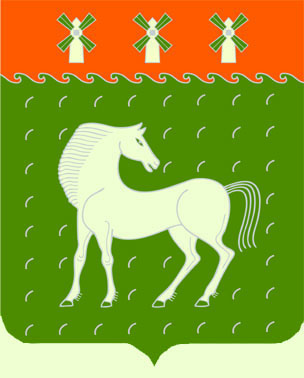 Администрация сельского поселения Микяшевский сельсовет муниципального района               Давлекановский район    Республики Башкортостан453418, Давлекановский район,с.Микяшевоул.Центральная, 46, тел. (34768) 3-82-17, e-mail: Mikash_davl@ufamts.ru